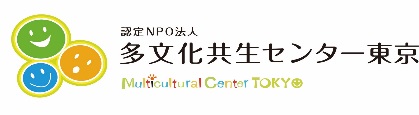 「（・）」のにいて、メール（info@tabunka.or.jp）か Fax(03－6807－7937)で、みをしてください。と、（１800）のおいをしたで、します。〇　 NPO法人 センター　〒116-0002　3-74-6　メゾン荒川Ⅱ 201Tel/Fax：０３－６８０７－７９３７　Mail：info@tabunka.or.jpふりがな：（）：Tel　e-mail　〒□  ： 　　　　　、　　　　　　
□  ： ・　　　　　　　　　　　　　　　　　　　　　　（郵送：800円×冊数）おい